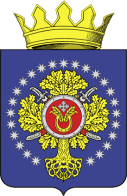 УРЮПИНСКИЙ МУНИЦИПАЛЬНЫЙ РАЙОНВОЛГОГРАДСКОЙ ОБЛАСТИУРЮПИНСКАЯ  РАЙОННАЯ  ДУМАР  Е  Ш  Е  Н  И  Е29 марта 2024  года	                  № 44/633О внесении изменений в Положение о мерах социальной поддержки и социальной помощи отдельным категориям граждан,утвержденное решением Урюпинской районной Думы от  29 апреля  2008 года № 28/210        Рассмотрев обращение главы Урюпинского муниципального района о внесении изменений в Положение о мерах социальной поддержки и социальной помощи отдельным категориям граждан, утвержденное решением Урюпинской районной Думы от 29 апреля 2008 года № 28/210          (в редакции решений Урюпинской районной Думы от 18 июля 2008 года           № 30/230, от 20 июля 2009 года № 43/348, от 06 февраля 2015 года № 7/60,       от 26 декабря 2017 года  № 44/372, от 28 февраля 2023 года № 28/488), Урюпинская районная Дума РЕШИЛА:        1. Внести в Положение о мерах социальной поддержки и социальной помощи отдельным категориям граждан следующее изменение:        пункт 5.2 изложить в следующей редакции:«5.2. В рамках обмена информацией между уполномоченными органами в части предоставления и получения информации в Единой централизованной цифровой платформе в социальной сфере (далее - единая цифровая платформа) уполномоченный орган администрации Урюпинского муниципального района обязан предоставлять информацию о мерах социальной защиты (поддержки), предоставленных гражданину в рамках исполнения полномочий муниципального образования, посредством использования Единой централизованной цифровой платформе в социальной сфере в порядке и объеме, установленных Правительством Российской Федерации, и в соответствии с форматами, установленными оператором единой цифровой платформы. Уполномоченный орган также может получать посредством использования единой цифровой платформы в порядке и объеме, установленных Правительством Российской Федерации, и в соответствии с форматами, установленными оператором единой цифровой платформы, информацию об уже предоставленных (предоставляемых) гражданину мерах социальной защиты (поддержки).».        2. Настоящее решение вступает в силу со дня его официального опубликования в информационном бюллетене администрации Урюпинского муниципального района «Районные ведомости».        3. Направить настоящее решение исполняющему обязанности главы Урюпинского муниципального района Д.В. Хоняку для подписания и официального опубликования в установленном порядке.              Председатель                            Исполняющий обязанности главыУрюпинской районной Думы         Урюпинского муниципального района                         Т.Е. Матыкина                                                            Д.В. Хоняк